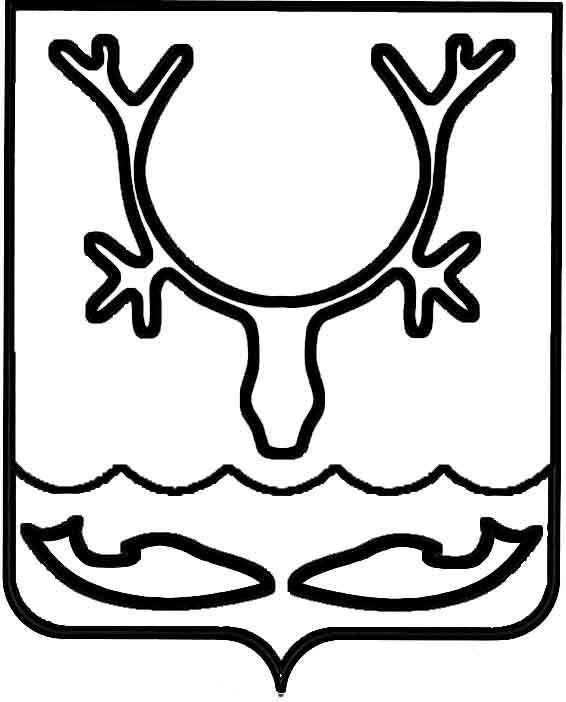 Администрация муниципального образования
"Городской округ "Город Нарьян-Мар"ПОСТАНОВЛЕНИЕО признании утратившим силу постановления Администрации муниципального образования "Городской округ "Город Нарьян-Мар"                         от 17.05.2022 № 618В целях приведения нормативных правовых актов муниципального образования "Городской округ "Город Нарьян-Мар" в соответствие законодательству Российской Федерации Администрация муниципального образования "Городской округ "Город Нарьян-Мар" П О С Т А Н О В Л Я Е Т:Признать утратившим силу постановление Администрации муниципального образования "Городской округ "Город Нарьян-Мар" от 17.05.2022 № 618 
"Об утверждении Перечня муниципальных программ муниципального образования "Городской округ "Город Нарьян-Мар" на 2023 год и на плановый период 
2024 и 2025 годов".Настоящее постановление вступает в силу после его официального опубликования.27.05.2024№770И.о. главы города Нарьян-Мара А.Н. Бережной